ПЛАН ЗАСТРОЙКИ КОМПЕТЕНЦИИ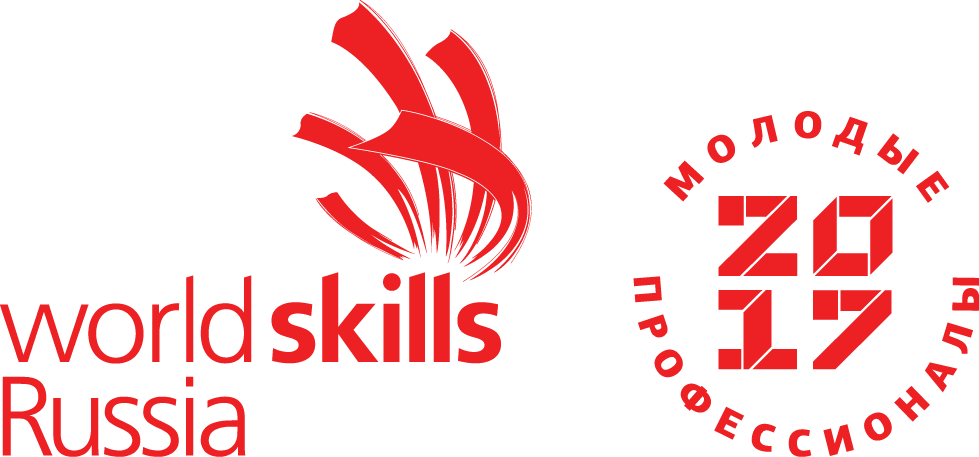 Управление локомотивом 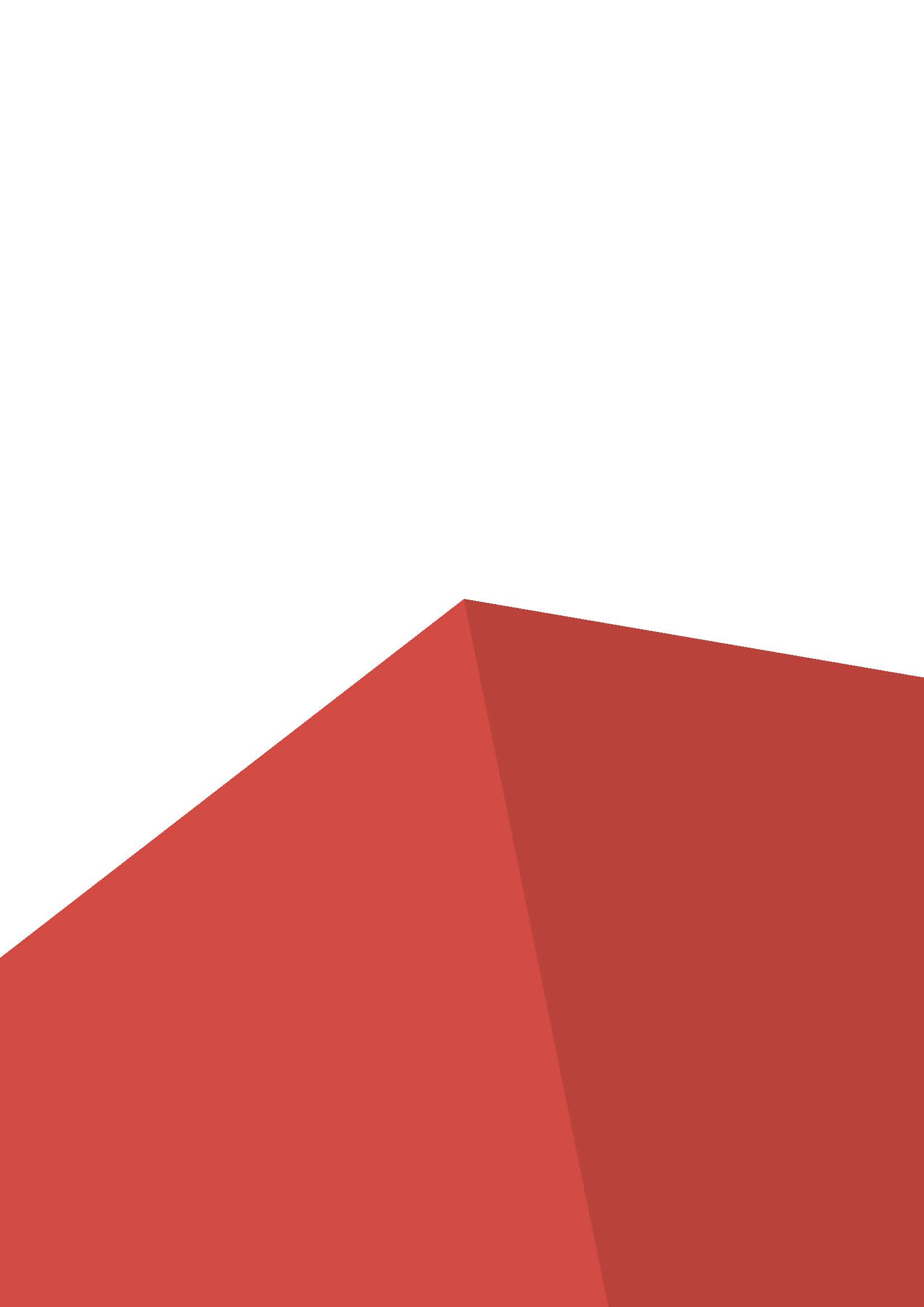 План застройки площадкиЛаборатория «Управление локомотивом»Для выполнения модуля В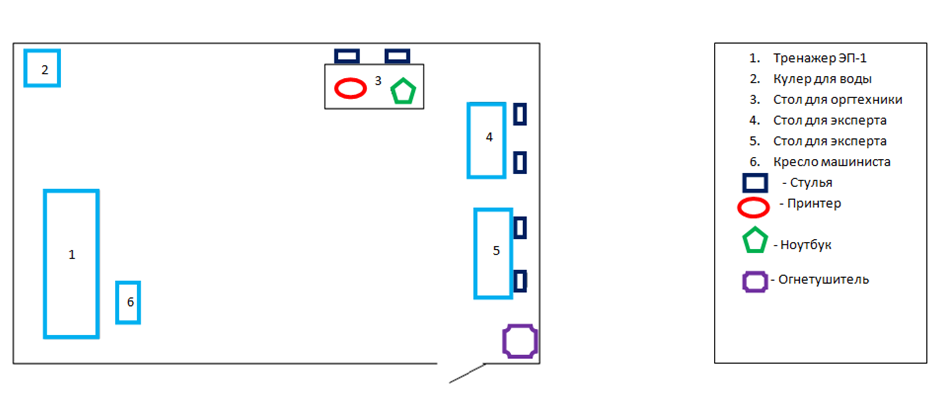 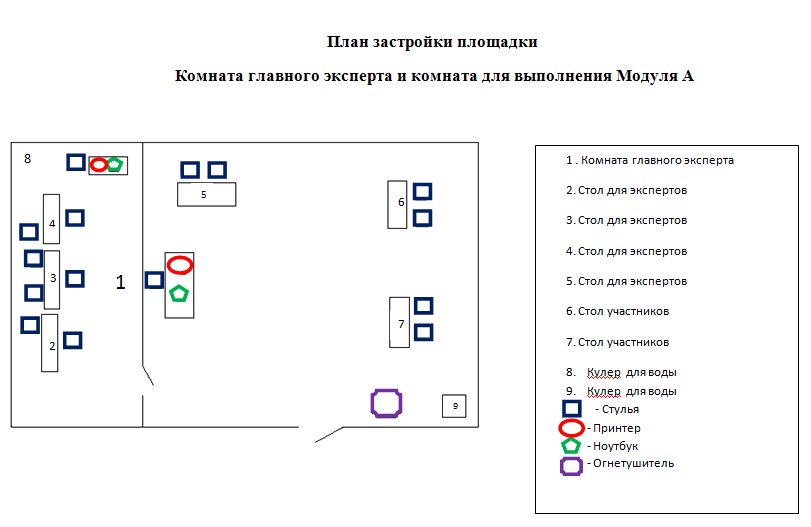 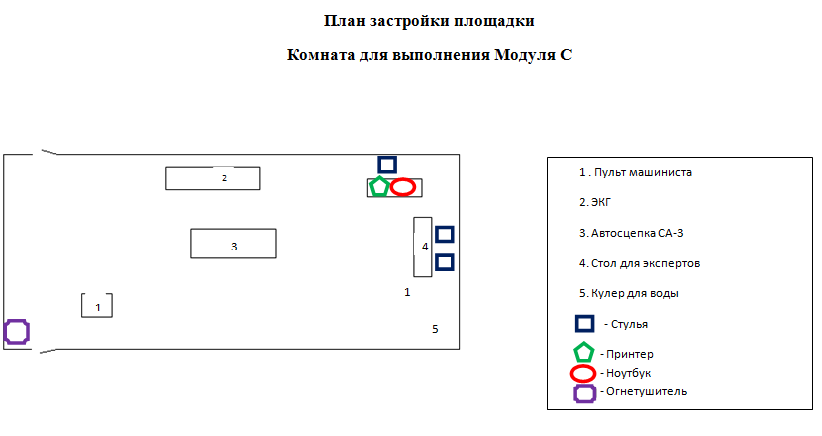 